Осевой крышный вентилятор DZD 40/84 AКомплект поставки: 1 штукАссортимент: 
Номер артикула: 0087.0444Изготовитель: MAICO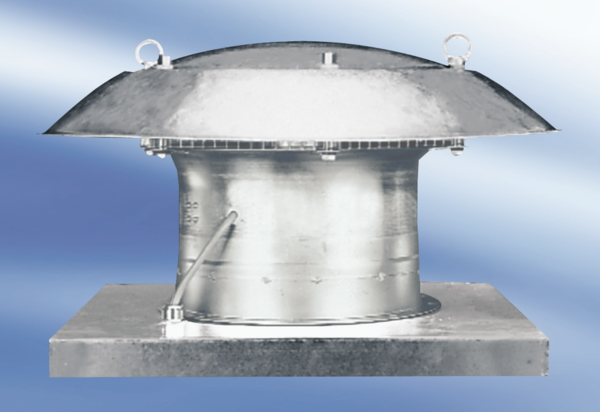 